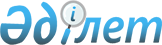 О реализации распоряжения Президента Республики Казахстан от 12 февраля 1999 года № 6 об организационных мероприятиях в связи с проведением в г. Астане Встречи Президентов Республики Казахстан, Кыргызской Республики и Республики УзбекистанРаспоряжение Премьер-Министра Республики Казахстан от 16 февраля 1999 года № 16-р

      Во исполнение распоряжения Президента Республики Казахстан от 12 февраля 1999 года № 6 "Об организационных мероприятиях в связи с проведением в городе Астане Встречи Президентов Республики Казахстан, Кыргызской Республики И Республики Узбекистан, посвященной двухлетию Договора о вечной дружбе между Республикой Казахстан, Кыргызской Республикой и Республикой Узбекистан от 10 января 1997 года": 

      1. Министерствам, агентствам и ведомствам Республики Казахстан принять необходимые меры по выполнению Плана мероприятий по подготовке и проведению Встречи Президентов Республики Казахстан, Кыргызской Республики и Республики Узбекистан, утвержденного Руководителем Администрации Президента Республики Казахстан 12 февраля 1999 года № 19-16/10. 

      2. Министерству финансов Республики Казахстан выделить денежные средства на проведение всех мероприятий в рамках Встречи за счет средств, предусмотренных в республиканском бюджете на 1999 год. 

      3. Контроль за выполнением настоящего распоряжения возложить на Министерство иностранных дел Республики Казахстан. 



 

      Премьер-Министр 

 

     (Специалисты: Склярова И.В.,                   Кушенова Д.С.)
					© 2012. РГП на ПХВ «Институт законодательства и правовой информации Республики Казахстан» Министерства юстиции Республики Казахстан
				